50509P2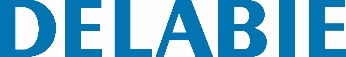 Straight stainless steel grab bar, bright, Ø 32mm, 900mmАртикул: 50509P2 Технические характеристикиStraight grab bar for people with reduced mobility.Tube Ø 32mm, 900mm centres, 1.5mm thick.For use as a handrail and grab or support bar for WCs, showers or baths. Bacteriostatic 304 stainless steel tube.UltraPolish bright polished stainless steel, uniform non-porous surface for easy maintenance and hygiene. Plate welded to the tube by invisible safety bead weld (process exclusive to "ArN-Securit").40mm gap between the bar and the wall: minimal space prevents the forearm passing between the bar and the wall, reducing the risk of fracture in case of loss of balance. Concealed fixings secured by a 3-hole plate, 304 stainless steel, Ø 72mm.Fixing plates and cover plates in 304 stainless steel.Supplied with stainless steel screws for concrete walls. Tested to over 250kg. Maximum recommended user weight: 170kg. 10-year warranty. CE marked.